2017台灣工藝智財權講座如何進行文創設計、申請專利與商標本中心為鼓勵台灣文創設計與保護工藝智慧財產權促進台灣工藝界加強商標與專利的申請特辦理商標專利補助計畫說明會並舉辦多場文創設計與商標專利申請講座歡迎工藝界人士蒞臨吸收智財新知，並提供寶貴意見!!10/1(日)10：00專利商標概說 /林亮宇律師 13：00好事會發生 /葉佳讓老師15：00大禾妙玄機 /劉文煌創辦人10/2(一)10：00商標專利補助說明會 /許峰旗13：00專利申請實務 /吳俊億專利師15：00商標申請實務 /林志豪經理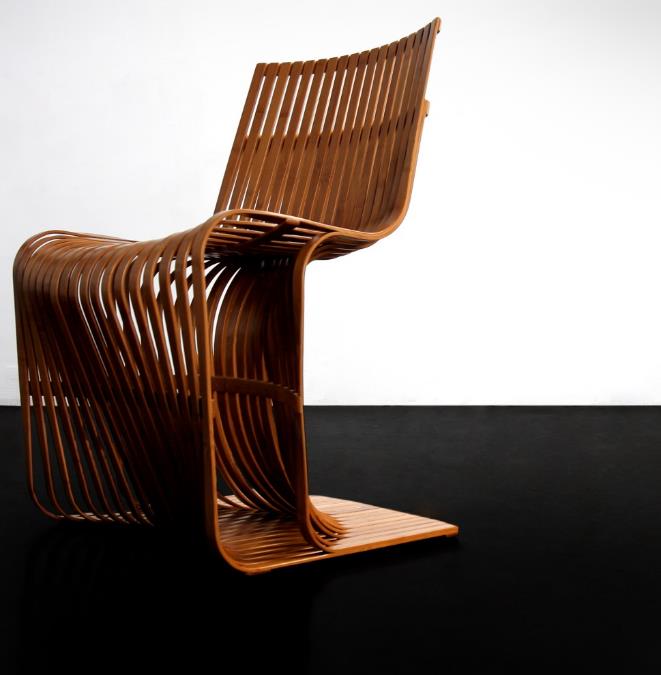 國立台灣工藝研究發展中心106年台灣工藝智財權講座時間：106年10月1日(星期日)~10月2日(星期一) 地點：本中心工藝資訊館四樓國際會議廳/南投縣草屯鎮中正路573號106年台灣工藝智財權講座 報名表本講座以台灣工藝界相關人士為主，每場報名以100名為限(本中心同仁、志工另計約20人)，請提前於9/20(三)前回傳報名，以利統計人數印製講座手冊，並可領取智財保護法律報告書。報名傳真049-2300545 或電子郵件報名mhlin@ntcri.gov.tw   林美華小姐 049-2334141-259  或banner@ntcri.gov.tw  許峰旗先生 049-2334141-107 日期時間演講內容106年10月1日(星期日)09：30~10：00報到/本中心工藝資訊館一樓106年10月1日(星期日)10：00~12：00專題講座1：專利商標概說演講者：林亮宇律師單位：真亮法律事務所主持律師106年10月1日(星期日)12：00~13：00中餐-生活工藝館一樓106年10月1日(星期日)13：00~15：00專題講座2：好事會發生-商標效用大演講者：葉佳讓老師單位：葉佳讓佛雕工作室106年10月1日(星期日)15：00~17：00專題講座3：大禾妙玄機-專利甘苦談演講者：劉文煌創辦人單位：大禾竹工坊106年10月2日(星期一)09：30~10：00報到/本中心工藝資訊館一樓106年10月2日(星期一)10：00~12：00說明會：商標專利補助計畫草案主持人：許耿修主任承辦人：典藏組許峰旗副研究員單位：國立台灣工藝研究發展中心106年10月2日(星期一)12：00~13：00中餐-生活工藝館一樓106年10月2日(星期一)13：00~15：00專題講座4：專利申請實務演講者：吳俊億專利師單位：亞律國際專利商標聯合事務所106年10月2日(星期一)15：00~17：00專題講座5：商標申請實務演講者：林志豪經理單位：亞律國際專利商標聯合事務所106年10月2日(星期一)17：00~散會單位名稱姓    名職   稱通訊地址電    話行動電話行動電話行動電話電子信箱參加講座□講座1：106/10/1(星期日)； 便當-□葷 □素□講座2：106/10/1(星期日)□講座3：106/10/1(星期日)□說明會：106/10/2(星期一)； □葷 □素□講座4：106/10/2(星期一)□講座5：106/10/2(星期一) (可重複報名，全部免費)□講座1：106/10/1(星期日)； 便當-□葷 □素□講座2：106/10/1(星期日)□講座3：106/10/1(星期日)□說明會：106/10/2(星期一)； □葷 □素□講座4：106/10/2(星期一)□講座5：106/10/2(星期一) (可重複報名，全部免費)□講座1：106/10/1(星期日)； 便當-□葷 □素□講座2：106/10/1(星期日)□講座3：106/10/1(星期日)□說明會：106/10/2(星期一)； □葷 □素□講座4：106/10/2(星期一)□講座5：106/10/2(星期一) (可重複報名，全部免費)□講座1：106/10/1(星期日)； 便當-□葷 □素□講座2：106/10/1(星期日)□講座3：106/10/1(星期日)□說明會：106/10/2(星期一)； □葷 □素□講座4：106/10/2(星期一)□講座5：106/10/2(星期一) (可重複報名，全部免費)□講座1：106/10/1(星期日)； 便當-□葷 □素□講座2：106/10/1(星期日)□講座3：106/10/1(星期日)□說明會：106/10/2(星期一)； □葷 □素□講座4：106/10/2(星期一)□講座5：106/10/2(星期一) (可重複報名，全部免費)問題諮詢